
Arbeitsblatt zu:Angst vor FremdenKapitel 1: Barbara zitiert Bernhard Waldenfels. Wie definiert er das Fremde? Kapitel 2: Warum ist für Barbara der Umgang mit Fremden oft mit Hilflosigkeit verbunden? Was sagt es uns über uns selbst?Kapitel 3: Warum ist Angst wichtig, wenn es um kulturelles Lernen geht?Kapitel 4: Wie kann man in der Schule ansetzen, um Fremdheitsfähigkeit zu lernen? Kapitel 5: Warum ist Barbara sehr kritisch, wenn es darum geht, Zuwanderung zu begrenzen?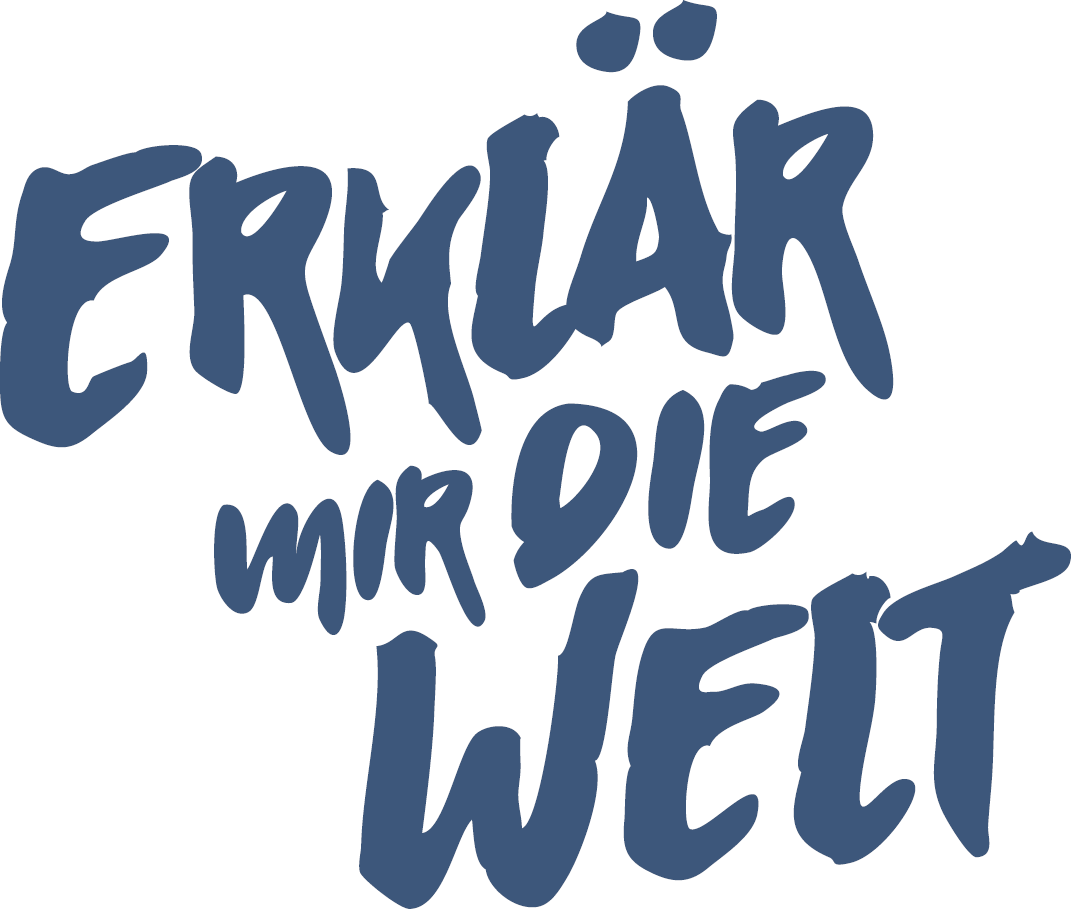 